JANUARY 22	-	UNIONS & COMMUNITIES WORKING TOGETHER		6:30 – 9:30 PM		January 29	-	YOUR COMMUNITY SERVICES				6:30 – 9:30 PMFEBRUARY 1	-	COMMUNICATIONS & LISTENING SKILLS			8:30 – 4:30 PMSaturday		INTERVIEWING & REFERRAL SKILLSFEBRUARY 5	-	LABOUR COMMUNITY ADVOCATES AND EQUITY		6:30 – 9:30 PMMARCH 2	-	SUBSTANCE ABUSE & MISUSE				8:30 – 4:30 PMSaturdayFEBRUARY 12 -	WORKPLACE VIOLENCE					6:30 – 9:30 PM			FAMILY VIOLENCEFEBRUARY 19 - 	FINANCIAL COUNSELLING					6:30 – 9:30 PMFEBRUARY 26- 	STRESS							   	6:30 – 9:30 PMMARCH 4		IMPLEMENTENTING THE PROGRAM				6:30 – 9:30 PM			REVIEW & EVALUATION2020 LABOUR COMMUNITY ADVOCATE REGISTRATION FORMLevel 1NAME:												ADDRESS:												CITY:								 POSTAL CODE:			HOME PHONE:					 WORK PHONE:				CELL PHONE: _____________________________E-MAIL:												UNION:								 LOCAL:			UNION ADDRESS:											REGISTRATION FEE:  Level 1	$200.00 Complete and return with cheque payable to United Way of the Alberta Capital RegionAttention:  Perri Garvin, Labour CoordinatorUnited Way of the Alberta Capital Region15132 Stony Plain Road Edmonton AB T5P 3Y3                                            Phone 780-443-8330 Fax 780-990-0203pgarvin@myunitedway.caWill also accept American Express Visa, MasterCardContact Perri to do Credit Cards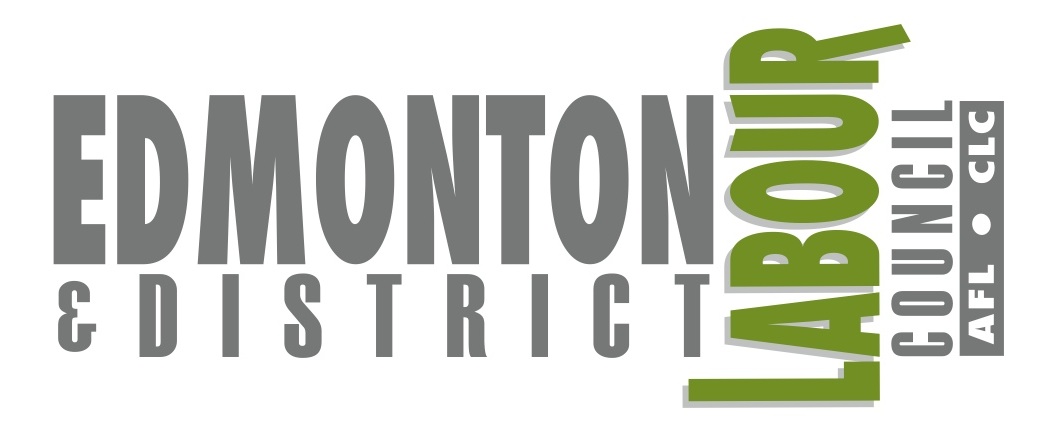 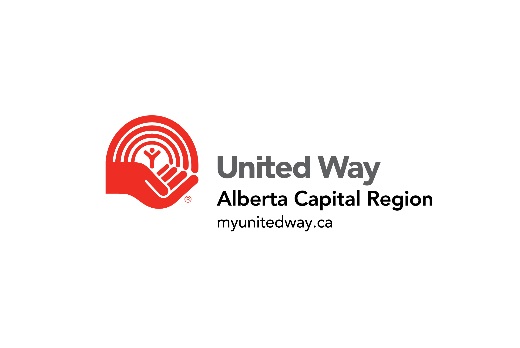 LABOUR COMMUNITY ADVOCATE TRAINING PROGRAMLevel 1January 22 to March 4, 2020United Way of the Alberta Capital Region15132 Stony Plain Road